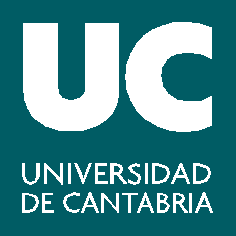 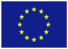 Lugar de entrega:
Registro General de la Universidad de CantabriaPabellón de Gobierno, primera plantaD. / Dª. D. / Dª. D. / Dª. Con domicilio*  enCon domicilio*  enCon domicilio*  enCon domicilio*  enCon domicilio*  enCon domicilio*  enCon domicilio*  enLocalidadLocalidadLocalidadLocalidadLocalidadLocalidadC.P.C.P.TeléfonoTeléfonoTeléfonoTeléfonoFecha de nacimientoFecha de nacimientoFecha de nacimientoFecha de nacimientoFecha de nacimientoLugarLugarD.N.I. /N.I.F./N.I.E.D.N.I. /N.I.F./N.I.E.D.N.I. /N.I.F./N.I.E.D.N.I. /N.I.F./N.I.E.D.N.I. /N.I.F./N.I.E.Matriculado/a   actualmente    en    la     Universidad    de   Cantabria,    Escuela - Facultad    de Matriculado/a   actualmente    en    la     Universidad    de   Cantabria,    Escuela - Facultad    de Matriculado/a   actualmente    en    la     Universidad    de   Cantabria,    Escuela - Facultad    de Matriculado/a   actualmente    en    la     Universidad    de   Cantabria,    Escuela - Facultad    de Matriculado/a   actualmente    en    la     Universidad    de   Cantabria,    Escuela - Facultad    de Matriculado/a   actualmente    en    la     Universidad    de   Cantabria,    Escuela - Facultad    de Matriculado/a   actualmente    en    la     Universidad    de   Cantabria,    Escuela - Facultad    de Matriculado/a   actualmente    en    la     Universidad    de   Cantabria,    Escuela - Facultad    de Matriculado/a   actualmente    en    la     Universidad    de   Cantabria,    Escuela - Facultad    de Matriculado/a   actualmente    en    la     Universidad    de   Cantabria,    Escuela - Facultad    de Matriculado/a   actualmente    en    la     Universidad    de   Cantabria,    Escuela - Facultad    de Matriculado/a   actualmente    en    la     Universidad    de   Cantabria,    Escuela - Facultad    de Matriculado/a   actualmente    en    la     Universidad    de   Cantabria,    Escuela - Facultad    de Matriculado/a   actualmente    en    la     Universidad    de   Cantabria,    Escuela - Facultad    de Matriculado/a   actualmente    en    la     Universidad    de   Cantabria,    Escuela - Facultad    de Matriculado/a   actualmente    en    la     Universidad    de   Cantabria,    Escuela - Facultad    de Matriculado/a   actualmente    en    la     Universidad    de   Cantabria,    Escuela - Facultad    de Matriculado/a   actualmente    en    la     Universidad    de   Cantabria,    Escuela - Facultad    de Matriculado/a   actualmente    en    la     Universidad    de   Cantabria,    Escuela - Facultad    de Matriculado/a   actualmente    en    la     Universidad    de   Cantabria,    Escuela - Facultad    de Matriculado/a   actualmente    en    la     Universidad    de   Cantabria,    Escuela - Facultad    de Titulación Titulación Titulación Titulación Titulación ,   CursoPrograma**Programa**Programa**Programa**Programa**Programa**DepartamentoDepartamentoDepartamentoSolicitaSolicitaSolicitaSolicitaSolicitaSolicitaSolicitaSolicitaSolicitaSolicitaSolicitaSolicitaSolicitaSolicitaSolicitaSolicitaSolicitaSolicitaSolicitaSolicitaSolicitaParticipar en la convocatoria extraordinaria de Programas de Movilidad de la UC para realizarParticipar en la convocatoria extraordinaria de Programas de Movilidad de la UC para realizarParticipar en la convocatoria extraordinaria de Programas de Movilidad de la UC para realizarParticipar en la convocatoria extraordinaria de Programas de Movilidad de la UC para realizarParticipar en la convocatoria extraordinaria de Programas de Movilidad de la UC para realizarParticipar en la convocatoria extraordinaria de Programas de Movilidad de la UC para realizarParticipar en la convocatoria extraordinaria de Programas de Movilidad de la UC para realizarParticipar en la convocatoria extraordinaria de Programas de Movilidad de la UC para realizarParticipar en la convocatoria extraordinaria de Programas de Movilidad de la UC para realizarParticipar en la convocatoria extraordinaria de Programas de Movilidad de la UC para realizarParticipar en la convocatoria extraordinaria de Programas de Movilidad de la UC para realizarParticipar en la convocatoria extraordinaria de Programas de Movilidad de la UC para realizarParticipar en la convocatoria extraordinaria de Programas de Movilidad de la UC para realizarParticipar en la convocatoria extraordinaria de Programas de Movilidad de la UC para realizarParticipar en la convocatoria extraordinaria de Programas de Movilidad de la UC para realizarParticipar en la convocatoria extraordinaria de Programas de Movilidad de la UC para realizarParticipar en la convocatoria extraordinaria de Programas de Movilidad de la UC para realizarParticipar en la convocatoria extraordinaria de Programas de Movilidad de la UC para realizarParticipar en la convocatoria extraordinaria de Programas de Movilidad de la UC para realizarParticipar en la convocatoria extraordinaria de Programas de Movilidad de la UC para realizarParticipar en la convocatoria extraordinaria de Programas de Movilidad de la UC para realizarun período de sus estudios durante el curso académico 2015 / 2016, en universidades queun período de sus estudios durante el curso académico 2015 / 2016, en universidades queun período de sus estudios durante el curso académico 2015 / 2016, en universidades queun período de sus estudios durante el curso académico 2015 / 2016, en universidades queun período de sus estudios durante el curso académico 2015 / 2016, en universidades queun período de sus estudios durante el curso académico 2015 / 2016, en universidades queun período de sus estudios durante el curso académico 2015 / 2016, en universidades queun período de sus estudios durante el curso académico 2015 / 2016, en universidades queun período de sus estudios durante el curso académico 2015 / 2016, en universidades queun período de sus estudios durante el curso académico 2015 / 2016, en universidades queun período de sus estudios durante el curso académico 2015 / 2016, en universidades queun período de sus estudios durante el curso académico 2015 / 2016, en universidades queun período de sus estudios durante el curso académico 2015 / 2016, en universidades queun período de sus estudios durante el curso académico 2015 / 2016, en universidades queun período de sus estudios durante el curso académico 2015 / 2016, en universidades queun período de sus estudios durante el curso académico 2015 / 2016, en universidades queun período de sus estudios durante el curso académico 2015 / 2016, en universidades queun período de sus estudios durante el curso académico 2015 / 2016, en universidades queun período de sus estudios durante el curso académico 2015 / 2016, en universidades queun período de sus estudios durante el curso académico 2015 / 2016, en universidades queun período de sus estudios durante el curso académico 2015 / 2016, en universidades quetienen convenio con la Universidad de Cantabria,  de acuerdo con  las  bases de latienen convenio con la Universidad de Cantabria,  de acuerdo con  las  bases de latienen convenio con la Universidad de Cantabria,  de acuerdo con  las  bases de latienen convenio con la Universidad de Cantabria,  de acuerdo con  las  bases de latienen convenio con la Universidad de Cantabria,  de acuerdo con  las  bases de latienen convenio con la Universidad de Cantabria,  de acuerdo con  las  bases de latienen convenio con la Universidad de Cantabria,  de acuerdo con  las  bases de latienen convenio con la Universidad de Cantabria,  de acuerdo con  las  bases de latienen convenio con la Universidad de Cantabria,  de acuerdo con  las  bases de latienen convenio con la Universidad de Cantabria,  de acuerdo con  las  bases de latienen convenio con la Universidad de Cantabria,  de acuerdo con  las  bases de latienen convenio con la Universidad de Cantabria,  de acuerdo con  las  bases de latienen convenio con la Universidad de Cantabria,  de acuerdo con  las  bases de latienen convenio con la Universidad de Cantabria,  de acuerdo con  las  bases de latienen convenio con la Universidad de Cantabria,  de acuerdo con  las  bases de latienen convenio con la Universidad de Cantabria,  de acuerdo con  las  bases de latienen convenio con la Universidad de Cantabria,  de acuerdo con  las  bases de latienen convenio con la Universidad de Cantabria,  de acuerdo con  las  bases de latienen convenio con la Universidad de Cantabria,  de acuerdo con  las  bases de latienen convenio con la Universidad de Cantabria,  de acuerdo con  las  bases de latienen convenio con la Universidad de Cantabria,  de acuerdo con  las  bases de laconvocatoria, para lo cual elige los siguientes  centros por  orden  de preferencia yconvocatoria, para lo cual elige los siguientes  centros por  orden  de preferencia yconvocatoria, para lo cual elige los siguientes  centros por  orden  de preferencia yconvocatoria, para lo cual elige los siguientes  centros por  orden  de preferencia yconvocatoria, para lo cual elige los siguientes  centros por  orden  de preferencia yconvocatoria, para lo cual elige los siguientes  centros por  orden  de preferencia yconvocatoria, para lo cual elige los siguientes  centros por  orden  de preferencia yconvocatoria, para lo cual elige los siguientes  centros por  orden  de preferencia yconvocatoria, para lo cual elige los siguientes  centros por  orden  de preferencia yconvocatoria, para lo cual elige los siguientes  centros por  orden  de preferencia yconvocatoria, para lo cual elige los siguientes  centros por  orden  de preferencia yconvocatoria, para lo cual elige los siguientes  centros por  orden  de preferencia yconvocatoria, para lo cual elige los siguientes  centros por  orden  de preferencia yconvocatoria, para lo cual elige los siguientes  centros por  orden  de preferencia yconvocatoria, para lo cual elige los siguientes  centros por  orden  de preferencia yconvocatoria, para lo cual elige los siguientes  centros por  orden  de preferencia yconvocatoria, para lo cual elige los siguientes  centros por  orden  de preferencia yconvocatoria, para lo cual elige los siguientes  centros por  orden  de preferencia yconvocatoria, para lo cual elige los siguientes  centros por  orden  de preferencia yconvocatoria, para lo cual elige los siguientes  centros por  orden  de preferencia yconvocatoria, para lo cual elige los siguientes  centros por  orden  de preferencia ydependiendo  de  las   áreas de conocimiento correspondientes:dependiendo  de  las   áreas de conocimiento correspondientes:dependiendo  de  las   áreas de conocimiento correspondientes:dependiendo  de  las   áreas de conocimiento correspondientes:dependiendo  de  las   áreas de conocimiento correspondientes:dependiendo  de  las   áreas de conocimiento correspondientes:dependiendo  de  las   áreas de conocimiento correspondientes:dependiendo  de  las   áreas de conocimiento correspondientes:dependiendo  de  las   áreas de conocimiento correspondientes:dependiendo  de  las   áreas de conocimiento correspondientes:dependiendo  de  las   áreas de conocimiento correspondientes:dependiendo  de  las   áreas de conocimiento correspondientes:dependiendo  de  las   áreas de conocimiento correspondientes:dependiendo  de  las   áreas de conocimiento correspondientes:dependiendo  de  las   áreas de conocimiento correspondientes:dependiendo  de  las   áreas de conocimiento correspondientes:dependiendo  de  las   áreas de conocimiento correspondientes:dependiendo  de  las   áreas de conocimiento correspondientes:dependiendo  de  las   áreas de conocimiento correspondientes:dependiendo  de  las   áreas de conocimiento correspondientes:dependiendo  de  las   áreas de conocimiento correspondientes:1ª2ª3ª4ª5ª6ª7ª8ª9ª10ª
y adjunta la siguiente documentación:

y adjunta la siguiente documentación:

y adjunta la siguiente documentación:

y adjunta la siguiente documentación:

y adjunta la siguiente documentación:

y adjunta la siguiente documentación:

y adjunta la siguiente documentación:

y adjunta la siguiente documentación:

y adjunta la siguiente documentación:

y adjunta la siguiente documentación:

y adjunta la siguiente documentación:

y adjunta la siguiente documentación:

y adjunta la siguiente documentación:

y adjunta la siguiente documentación:

y adjunta la siguiente documentación:

y adjunta la siguiente documentación:

y adjunta la siguiente documentación:

y adjunta la siguiente documentación:

y adjunta la siguiente documentación:

y adjunta la siguiente documentación:

y adjunta la siguiente documentación:
 Impreso de solicitud Impreso de solicitud Impreso de solicitud Impreso de solicitud Impreso de solicitud Impreso de solicitud Impreso de solicitud Impreso de solicitud Impreso de solicitud Impreso de solicitud Impreso de solicitud Impreso de solicitud Impreso de solicitud Impreso de solicitud Impreso de solicitud Impreso de solicitud Impreso de solicitud Impreso de solicitud Impreso de solicitud Impreso de solicitud Impreso de solicitud Fotocopia del D.N.I. / N.I.F./ N.I.E. Fotocopia del D.N.I. / N.I.F./ N.I.E. Fotocopia del D.N.I. / N.I.F./ N.I.E. Fotocopia del D.N.I. / N.I.F./ N.I.E. Fotocopia del D.N.I. / N.I.F./ N.I.E. Fotocopia del D.N.I. / N.I.F./ N.I.E. Fotocopia del D.N.I. / N.I.F./ N.I.E. Fotocopia del D.N.I. / N.I.F./ N.I.E. Fotocopia del D.N.I. / N.I.F./ N.I.E. Fotocopia del D.N.I. / N.I.F./ N.I.E. Fotocopia del D.N.I. / N.I.F./ N.I.E. Fotocopia del D.N.I. / N.I.F./ N.I.E. Fotocopia del D.N.I. / N.I.F./ N.I.E. Fotocopia del D.N.I. / N.I.F./ N.I.E. Fotocopia del D.N.I. / N.I.F./ N.I.E. Fotocopia del D.N.I. / N.I.F./ N.I.E. Fotocopia del D.N.I. / N.I.F./ N.I.E. Fotocopia del D.N.I. / N.I.F./ N.I.E. Fotocopia del D.N.I. / N.I.F./ N.I.E. Fotocopia del D.N.I. / N.I.F./ N.I.E. Fotocopia del D.N.I. / N.I.F./ N.I.E. Fotocopia de acreditación de conocimiento de idiomas (si procede) Impreso de datos bancarios Otra documentación:       Fotocopia de acreditación de conocimiento de idiomas (si procede) Impreso de datos bancarios Otra documentación:       Fotocopia de acreditación de conocimiento de idiomas (si procede) Impreso de datos bancarios Otra documentación:       Fotocopia de acreditación de conocimiento de idiomas (si procede) Impreso de datos bancarios Otra documentación:       Fotocopia de acreditación de conocimiento de idiomas (si procede) Impreso de datos bancarios Otra documentación:       Fotocopia de acreditación de conocimiento de idiomas (si procede) Impreso de datos bancarios Otra documentación:       Fotocopia de acreditación de conocimiento de idiomas (si procede) Impreso de datos bancarios Otra documentación:       Fotocopia de acreditación de conocimiento de idiomas (si procede) Impreso de datos bancarios Otra documentación:       Fotocopia de acreditación de conocimiento de idiomas (si procede) Impreso de datos bancarios Otra documentación:       Fotocopia de acreditación de conocimiento de idiomas (si procede) Impreso de datos bancarios Otra documentación:       Fotocopia de acreditación de conocimiento de idiomas (si procede) Impreso de datos bancarios Otra documentación:       Fotocopia de acreditación de conocimiento de idiomas (si procede) Impreso de datos bancarios Otra documentación:       Fotocopia de acreditación de conocimiento de idiomas (si procede) Impreso de datos bancarios Otra documentación:       Fotocopia de acreditación de conocimiento de idiomas (si procede) Impreso de datos bancarios Otra documentación:       Fotocopia de acreditación de conocimiento de idiomas (si procede) Impreso de datos bancarios Otra documentación:       Fotocopia de acreditación de conocimiento de idiomas (si procede) Impreso de datos bancarios Otra documentación:       Fotocopia de acreditación de conocimiento de idiomas (si procede) Impreso de datos bancarios Otra documentación:       Fotocopia de acreditación de conocimiento de idiomas (si procede) Impreso de datos bancarios Otra documentación:       Fotocopia de acreditación de conocimiento de idiomas (si procede) Impreso de datos bancarios Otra documentación:       Fotocopia de acreditación de conocimiento de idiomas (si procede) Impreso de datos bancarios Otra documentación:       Fotocopia de acreditación de conocimiento de idiomas (si procede) Impreso de datos bancarios Otra documentación:      Firmado:      Firmado:      Firmado:      Firmado:      Firmado:      Firmado:      Firmado:      Firmado:      Firmado:      Firmado:      Firmado:      Firmado:      Firmado:      Firmado:      Firmado:      Firmado:      Firmado:      Firmado:      Firmado:      Firmado:      Firmado:      Santander, a    de       de 20  *   kA efectos de notificación**  Solamente para alumnos que cursen DoctoradoSantander, a    de       de 20  *   kA efectos de notificación**  Solamente para alumnos que cursen DoctoradoSantander, a    de       de 20  *   kA efectos de notificación**  Solamente para alumnos que cursen DoctoradoSantander, a    de       de 20  *   kA efectos de notificación**  Solamente para alumnos que cursen DoctoradoSantander, a    de       de 20  *   kA efectos de notificación**  Solamente para alumnos que cursen DoctoradoSantander, a    de       de 20  *   kA efectos de notificación**  Solamente para alumnos que cursen DoctoradoSantander, a    de       de 20  *   kA efectos de notificación**  Solamente para alumnos que cursen DoctoradoSantander, a    de       de 20  *   kA efectos de notificación**  Solamente para alumnos que cursen DoctoradoSantander, a    de       de 20  *   kA efectos de notificación**  Solamente para alumnos que cursen DoctoradoSantander, a    de       de 20  *   kA efectos de notificación**  Solamente para alumnos que cursen DoctoradoSantander, a    de       de 20  *   kA efectos de notificación**  Solamente para alumnos que cursen DoctoradoSantander, a    de       de 20  *   kA efectos de notificación**  Solamente para alumnos que cursen DoctoradoSantander, a    de       de 20  *   kA efectos de notificación**  Solamente para alumnos que cursen DoctoradoSantander, a    de       de 20  *   kA efectos de notificación**  Solamente para alumnos que cursen DoctoradoSantander, a    de       de 20  *   kA efectos de notificación**  Solamente para alumnos que cursen DoctoradoSantander, a    de       de 20  *   kA efectos de notificación**  Solamente para alumnos que cursen DoctoradoSantander, a    de       de 20  *   kA efectos de notificación**  Solamente para alumnos que cursen DoctoradoSantander, a    de       de 20  *   kA efectos de notificación**  Solamente para alumnos que cursen DoctoradoSantander, a    de       de 20  *   kA efectos de notificación**  Solamente para alumnos que cursen DoctoradoSantander, a    de       de 20  *   kA efectos de notificación**  Solamente para alumnos que cursen DoctoradoSantander, a    de       de 20  *   kA efectos de notificación**  Solamente para alumnos que cursen Doctorado